Η κινητή έκθεση του Μουσείου Λαϊκών Οργάνων στη Λαμία"Ελληνικά Λαϊκά Μουσικά Όργανα"Έκθεση - εκπαιδευτικά προγράμματα - συναυλίαΣάββατο 28 Μαρτίου – Τετάρτη 22 Απριλίου 2015Δημοτική Πινακοθήκη Λαμίας “Αλέκος Κοντόπουλος”Αινιάνων 6 – τηλ. 22310-46887Ώρες λειτουργίαςΔευτέρα - Παρασκευή 09:00-14:00 Τρίτη & Πέμπτη 17:00-20:30
Σάββατο 10:00-13:30Κυριακή 11:00-14:00Σεμινάριο για εκπαιδευτικούς: Παρασκευή 27 Μαρτίου, ώρα 14:00 Πολιτιστικό Κέντρο Δήμου Λαμιέων - Λεωνίδου 9Συνάντηση με ΚΑΠΗ:  Σάββατο 28 Μαρτίου, ώρα 11:00Δημοτική Πινακοθήκη Λαμίας “Αλέκος Κοντόπουλος”Εγκαίνια - Διάλεξη Λ. Λιάβα: Σάββατο 28 Μαρτίου, ώρα: 19:00Δημοτική Πινακοθήκη Λαμίας “Αλέκος Κοντόπουλος Μουσική εκδήλωση:  Πέμπτη 23 Απριλίου, ώρα 19:00Δημοτικό Θέατρο ΛαμίαςΤο Σάββατο 28 Μαρτίου, ώρα 19:00 στην Δημοτική Πινακοθήκη Λαμίας “Αλέκος Κοντόπουλος”, θα γίνουν τα εγκαίνια της κινητής έκθεσης του Μουσείου Ελληνικής Λαϊκής Τέχνης και Ελληνικών Λαϊκών Μουσικών Οργάνων – Συλλογή Φοίβου Ανωγειανάκη, με θέμα «Ελληνικά Λαϊκά Μουσικά Όργανα».Η έκθεση θα διαρκέσει μέχρι τις 22 Απριλίου 2015  και πραγματοποιείται σε συνεργασία με το Τμήμα Πολιτισμού του Δήμου Λαμίας, με την ευγενική δωρεά του Ιδρύματος «Σταύρος Νιάρχος». Η έκθεση, με επιστημονική επιμέλεια του καθηγητή Λάμπρου Λιάβα, περιλαμβάνει περίπου 200 αντικείμενα, που καλύπτουν όλες κατηγορίες μουσικών οργάνων: ταμπουράς, λαγούτο, ούτι, μαντολίνο, λύρα, σαντούρι, κανονάκι, φλογέρα, σουραύλι, ζουρνάς, τσαμπούνα, γκάιντα, τουμπελέκι, νταούλι, ντέφι, κουδούνια, ζίλια, σφυρίχτρες και ηχητικά αντικείμενα.Παρουσιάζονται ο πλούτος και η ποικιλία στα σχήματα, την κατασκευή και την τεχνική παιξίματος των λαϊκών μουσικών οργάνων, μέσα από τις τοπικές παραλλαγές τους στις διάφορες περιοχές του Ελληνισμού και η συμμετοχή τους στα λαϊκά δρώμενα και τις τελετουργίες.Η έκθεση περιοδεύει στη Θεσσαλία (ήδη παρουσιάστηκε με πολύ μεγάλη επιτυχία στη Λάρισα, τα Τρίκαλα και τον Βόλο). Για τις πόλεις που επισκέπτεται φιλοδοξεί ν’ αποτελέσει πόλο και αφορμή για πολλαπλές εκπαιδευτικές, ερευνητικές και καλλιτεχνικές δράσεις.Οι δράσεις αυτές περιλαμβάνουν:Επισκέψεις και εκπαιδευτικά προγράμματα για τους μαθητές των σχολείων της ευρύτερης περιοχής. Για τον σκοπό αυτό θα πραγματοποιηθεί την Παρασκευή 27 Μαρτίου, ώρα 14:00 στη Λαμία στο Πολιτιστικό Κέντρο του Δήμου Λαμιέων - Λεωνίδου 9, ειδικό σεμινάριο με τη μουσικοπαιδαγωγό Νάνση Τουμπακάρη για τους δασκάλους της πρωτοβάθμιας εκπαίδευσης και τους καθηγητές μουσικής. Στο σεμινάριο παρέχονται στους εκπαιδευτικούς οδηγίες και υλικό σε ψηφιακή μορφή ώστε να ξεναγήσουν οι ίδιοι τα παιδιά στην έκθεση, αλλά και να συνεχίσουν μετά την επίσκεψη στην τάξη με σχετικές δημιουργικές δραστηριότητες. Διάλεξη του Λάμπρου Λιάβα, καθηγητή εθνομουσικολογίας του Παν/μιου Αθηνών, με θέμα την ελληνική παραδοσιακή μουσική και τα λαϊκά όργανα. Η διάλεξη θα γίνει το Σάββατο 28 Μαρτίου, τη βραδιά των εγκαινίων της έκθεσης και θα συνδυαστεί με ανοικτή συζήτηση για το παρόν και μέλλον της μουσικής κληρονομιάς. Συνεργασία με τοπικούς φορείς (Πολιτιστικούς Συλλόγους, Λύκειο των Ελληνίδων, κ.λ.π.) για την κατάρτιση καταλόγου με τους λαϊκούς οργανοπαίκτες της περιοχής, συγκέντρωση-ψηφιοποίηση φωτογραφιών, ηχογραφήσεων, προφορικών μαρτυριών και σχετικής βιβλιογραφίας.  Οργανωμένες επισκέψεις από ΚΑΠΗ το Σάββατο 28 Μαρτίου, ώρα 11:00 το πρωί στη Δημοτική Πινακοθήκη και ανοιχτή συζήτηση για τις μνήμες τους από την παραδοσιακή μουσική, τα τραγούδια, τους χορούς και τα λαϊκά δρώμενα της περιοχής. Συνεννόηση με την κοινωνική λειτουργό για την καταγραφή των προφορικών τους μαρτυριών, με στόχο τη διοργάνωση εκδήλωσης με τραγούδια και χορούς από τους ίδιους και συμμετοχή τους στη συναυλία που θα πραγματοποιηθεί στο τέλος της έκθεσης. Διαγωνισμό ζωγραφικής για μαθητές του Δημοτικού με θέμα τα λαϊκά όργανα και τα πανηγύρια της περιοχής τους.Μουσικοχορευτική εκδήλωση (την Πέμπτη 23 Απριλίου 2015, ώρα 19:00) στο Δημοτικό Θέατρο Λαμίας με τη συμμετοχή λαϊκών οργανοπαικτών της περιοχής, μαθητών και μελών των ΚΑΠΗ. Επίσης, στην εκδήλωση θα τιμηθούν οι παλαίμαχοι τοπικοί λαϊκοί οργανοπαίκτες και θα δοθούν έπαινοι σε επιλεγμένες ζωγραφιές μαθητών του δημοτικού που καλούνται να ζωγραφίσουν τα λαϊκά όργανα και τα πανηγύρια της περιοχής τους.Η είσοδος στην έκθεση και τις παράλληλες εκπαιδευτικές και καλλιτεχνικές δράσεις είναι δωρεάν.
Ώρες λειτουργίαςΔευτέρα - Παρασκευή 09:00-14:00 Τρίτη & Πέμπτη 17:00-20:30
Σάββατο 10:00-13:30Κυριακή 11:00-14:00                                                                                                                              Από το Γραφείο Τύπου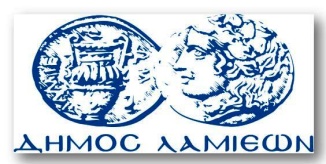         ΠΡΟΣ: ΜΜΕ                                                            ΔΗΜΟΣ ΛΑΜΙΕΩΝ                                                                     Γραφείου Τύπου                                                               & Επικοινωνίας                                                       Λαμία, 18/3/2015